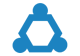 Accueil Présentation Mise en routeApprentissage et connaissanceDébriefing Retex SynthèseEvaluationEprouver S’entraînerAnalyse de situationDémarche de projetXXObjectifsPour les stagiaires : Faire éprouver les deux postures (auteur / victime).S’organiser, réfléchir sur son attitudeStratégie et fonctionnement du harcèlementPrise de conscience de ses réactions, de celles d’autrui.Pour les formateurs : Repérer le phénomène, se connaître, s’organiser.Position du harceleur, aussi victimeRôle des observateurs : témoinsExpérimenter la situation, les solutions, les stratégies possiblesRenforcer la confiance, outiller les Ambassadeurs.MéthodologieDurée : 30 minutesDéroulement :Présentation (5min) :Les participants sont invités à se regrouper.L’animateur décrit le contexte : « nous sommes des habitants d’un pays lointain. Depuis des générations, les chefs de notre pays ont tous les pouvoirs, ils décident absolument de tout. Nos grands-parents ont vécu cela, nos parents, et maintenant nous. Tout comme eux nous sommes mécontents et malheureux. »« Quand nous sortons nous sommes sur nos gardes, car des ‘espions’ à la solde du chef nous surveillent et peuvent nous mettre en prison, en nous touchant dans le dos, entre les omoplates. »Dès que quelqu’un sentira une touche entre les omoplates, il se ‘fige’, cela signifie qu’il est en prison.Des observateurs de la situation sont aussi proposés (facultatif).Les habitants du pays ont aussi un pouvoir : en touchant le ou la prisonnière aux deux épaules en se plaçant en face, ils peuvent libérer le prisonnier.Le jeu se vit en silence.« Pour désigner les espions, je vous demande de fermer les yeux, je passerai derrière vous, en touchant des participants dans le dos. »1ère phase (12min) :« A mon signal, vous ouvrirez les yeux et vous allez vivre : vous promenez en silence dans l’espace délimité, en marchant, dans le respect de chacun. »L’animateur est vigilant et arrête le jeu après quelques minutes (2 à 3 minutes)De votre place, à l’instant du Stop : qui d’entre vous a remarqué qui  étaient les espions ? comment ? qui a été en prison, ressentis ? qui a été délivré ? comment chacun des espions a vécu sa mission ? Quel ressenti pour les victimes ? Quelles stratégies ?Les espions sont des personnes avec leur ressenti, leur conscience.Le débriefing alerte sur des pistes de rencontre possible entre habitant et espion.Le lien peut apparaître entre les stratégies des « victimes » et les victimes de harcèlement (isolement, hypervigilance…)Observation du langage corporel.2ème phase (12 min) :« Nous en avons assez de vivre dans l’oppression, dans la méfiance. »Qu’est-ce qui pourrait se passer pour améliorer notre vie dans ce pays ? que pouvons-nous faire pour alerter la population lorsque nous découvrons les agissements d’un espion ( ! non-violence recommandée : dissocier la personne de ses actes). Le jeu se vt toujours dans le silence.Dénoncer des actes malveillants est un devoir civique !Nous allons vivre une deuxième expérience…Stratégies possibles : sauver sa peau, délivrer le voisin, dénoncer et alerter, possibilité de sensibiliser sur la force du groupe, du nombre pour aller vers, coopération, afin de mettre fin aux actes des espions et les inclure dans notre solidarité.MatérielGrande salle avec un espace vide de chaises et de tablesConditions de réussiteTaille du groupe : 12 personnes minimum  (jusqu’à 16 personnes) avec 2 espions et un observateur.De 20 à 70 personnes : multiplier le nombre des espions et des observateurs en fonction (1 espion pour 8 à 10 personnes).Compétences du formateur activées :Débriefing à animer, gestion du groupe Attentif au message ‘je’, au non-jugement des personnes, à la désignation des personnes qui ont joué un rôle, éviter le débat : échange autour des ressentis de chacun.Proposition de construire le savoir : stratégies face à une situation d’injustice, de harcèlement ; ma part de responsabilité et d’action dans la stratégie individuelle et collective.Observer, questionner, reformuler : vigilance quant au jugement ou à l’interprétation de la part du groupe.Rappel de la loi, du devoir de chaque citoyen, de chaque professionnel.Précautions :consignes de sécurité (espace à prévoir 1m2  par personne)Sur un temps de remise en route l’après-midi d’un J1 par exemplePas en intro ou en tout début de formation.Niveau de difficulté : ** (debriefing à mener)VariantesSous-groupes possibles selon le nombre d’animateurs, pour le débriefingTransmettre des consignes aux espions (toucher toujours les mêmes….)